Сначала рассмотреть букву С, вспомнить, что она обозначает 2 звука: мягкий и твердый звук [с]. Дать характеристику этим звукам.Подсказки на странице задания. Далее заштриховать букву С по образцу.Затем переходите к заданию 1 и так по порядку.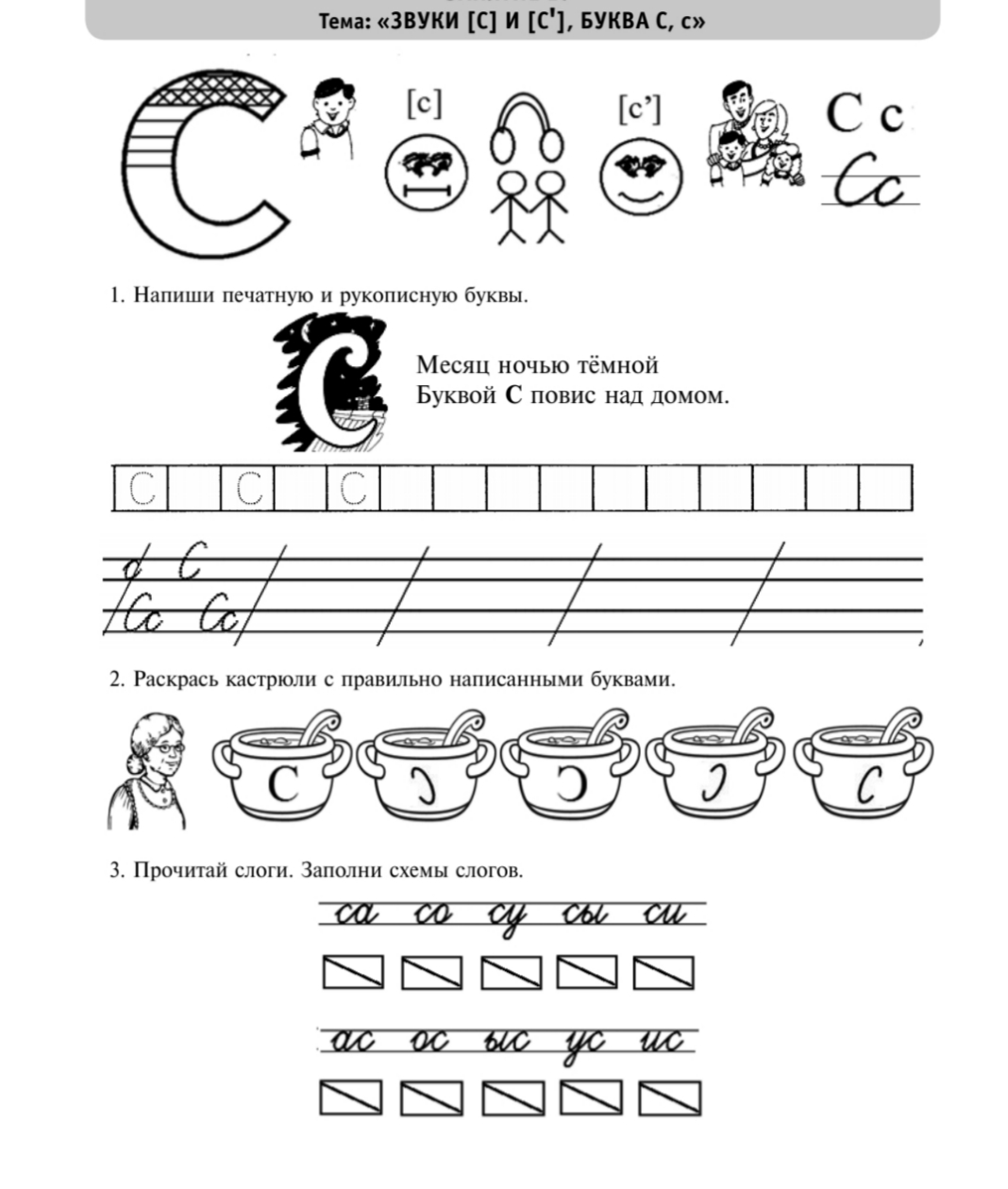 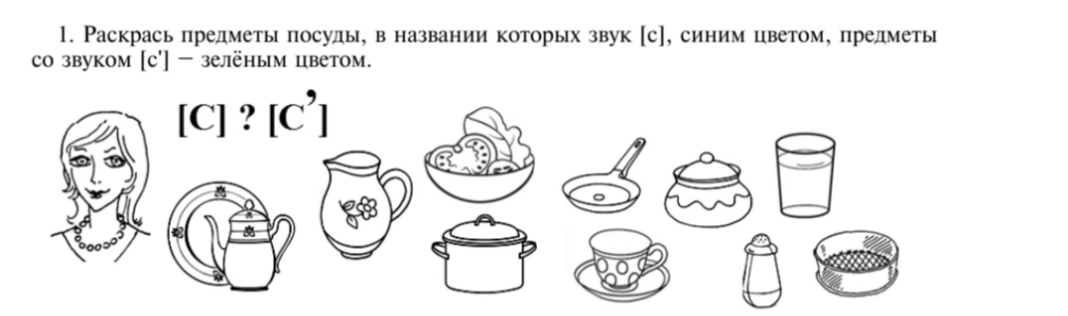 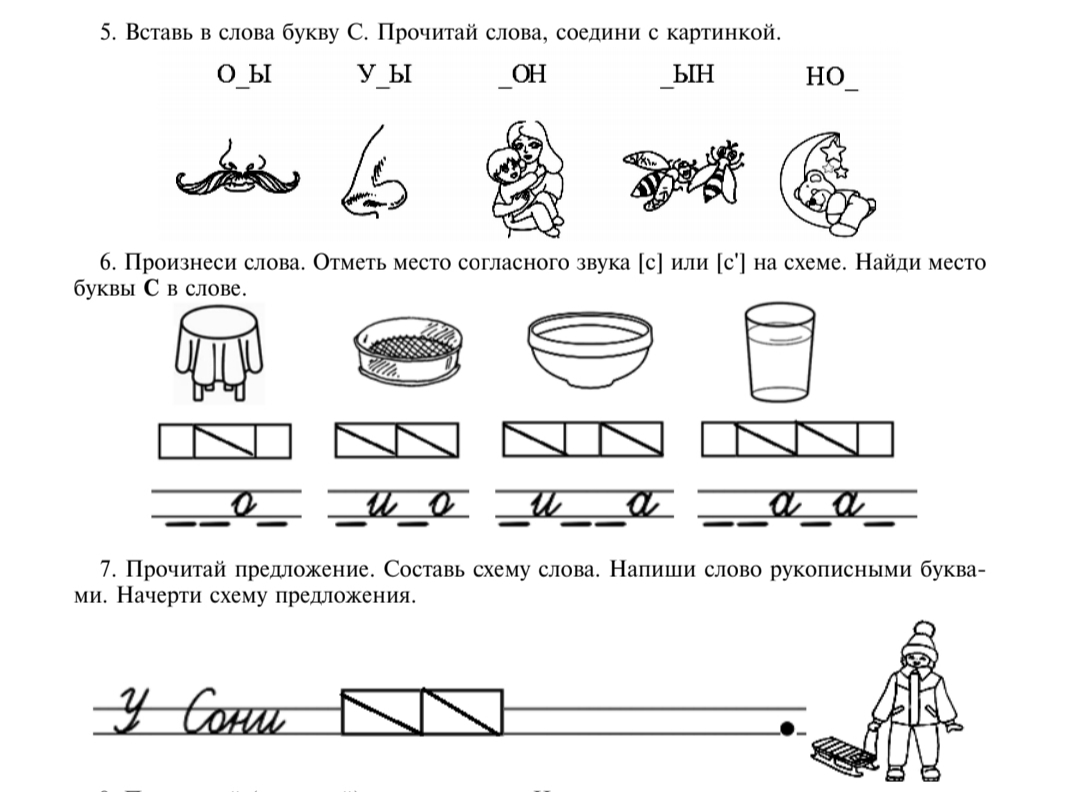 